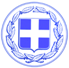                         Κως, 6 Νοεμβρίου 2015Δ Ε Λ Τ Ι Ο     Τ Υ Π Ο ΥΘΕΜΑ : «Οι προτάσεις και τα ζητήματα που έθεσε ο Δήμαρχος Κω στον Πρωθυπουργό στη σύσκεψη στο Μαξίμου»Ολοκληρώθηκε πριν από λίγο η σύσκεψη στο Μέγαρο Μαξίμου παρουσία του Πρωθυπουργού κ. Αλέξη Τσίπρα στην οποία συμμετείχε και ο Δήμαρχος Κω κ. Γιώργος Κυρίτσης.Ο Δήμαρχος Κω κατέθεσε γραπτό υπόμνημα με τις προτάσεις του στον Πρωθυπουργό εκφράζοντας τον προβληματισμό και τις ενστάσεις του για τη δημιουργία hot spot στην Κω, από τη στιγμή που δεν δίνονται απαντήσεις στα ερωτήματα που έχουν θέσει ο Δήμος και η τοπική κοινωνία.Αναφερόμενος στην κατάσταση που έχει δημιουργηθεί στην Κω και στα άλλα νησιά που σήκωσαν και σηκώνουν το βάρος της διαχείρισης του μεταναστευτικού προβλήματος, ο Δήμαρχος Κω ζήτησε να υπάρξουν έμπρακτα μέτρα στήριξης από την πλευρά της Πολιτείας, όπως:-Η διατήρηση των μειωμένων συντελεστών ΦΠΑ, προκειμένου να στηριχθεί η τοπική οικονομία και οι επιχειρήσεις.-Η δημιουργία τομεακών προγραμμάτων, από το ευρωπαϊκό περιφερειακό ταμείο, για τη χρηματοδότηση των επιχειρήσεων στα νησιά και για την στήριξη της τοπικής επιχειρηματικότητας .-Η οικονομική ενίσχυση  της αυτοδιοίκησης με πόρους για την διαχείριση και την αντιμετώπιση των συνεπειών του μεταναστευτικού.Σε ότι αφορά την λειτουργία  hot spot στην Κω, ο κ. Κυρίτσης έθεσε 6 ερωτήματα προς τον Πρωθυπουργό και την κυβέρνηση:1ον-Ο κ. Υπουργός μιλά για hot spot συνολικής χωρητικότητας 1.000 ατόμων. Σας ενημερώνω ότι στην Κω ,τη θερινή περίοδο , έφταναν καθημερινά 1.000 πρόσφυγες και παράνομοι μετανάστες ενώ με την τελευταία απεργία των πλοίων εγκλωβίστηκαν στο νησί σχεδόν 3.000.Είναι υπαρκτός ο κίνδυνος να μετατραπεί ο χώρος αυτός σε μια νέα Μόρια, να συγκεντρωθεί και να εγκλωβιστεί στην Κω ένας ανεξέλεγκτος και μη διαχειρίσιμος αριθμός προσφύγων και παράνομων μεταναστών.Ποιος διασφαλίζει και ποιος εγγυάται ότι αυτό δεν θα συμβεί;2ον--Βασική προϋπόθεση είναι ότι οι πρόσφυγες , μέσα από το hot spot, θα κατανέμονται, αναλογικά, στις άλλες χώρες της Ε.Ε.Γνωρίζετε όμως ότι όχι μόνο δεν υπάρχει συμφωνία και πλαίσιο για κάτι τέτοιο αλλά αντίθετα , υπάρχει απροθυμία.Τη στιγμή που δεν έχουμε ένα πλαίσιο που θα λειτουργεί αυτοματοποιημένα και θα στέλνει άμεσα τους πρόσφυγες στις χώρες που κατανέμονται, είναι δεδομένο ότι αυτοί θα εγκλωβίζονται και θα παραμένουν στην Κω.Το αποτέλεσμα θα είναι εντός μιας εβδομάδας το hot spot να έχει 10 ή και 15.000 οι οποίοι δεν θα μπορούν να φύγουν.Ποιος μας εγγυάται ότι δεν θα συμβεί αυτό;3ον--Πέρα από τους πρόσφυγες που απολαμβάνουν καθεστώτος προστασίας υπάρχουν και παράνομοι μετανάστες , οι οποίοι δεν είναι πρόσφυγες.Με όλους αυτούς, τη στιγμή που δεν έχουν αποφασιστεί άμεσες  διαδικασίες επαναπροώθησης , τι θα γίνει;Δεν θα παραμένουν εγκλωβισμένοι στο νησί μας ή στη χώρα;4ον--Η διαδικασία ταχείας ταυτοποίησης αλλά και άμεσης αναχώρησης έχε αποδειχθεί ανέφικτη στην πράξη. Δεν υπάρχει ούτε το προσωπικό αλλά ούτε και οι αναγκαίες υποδομές για την ταυτοποίηση αφού η Αστυνομική Διεύθυνση είναι υποστελεχωμένη και στην Κω δεν έχει ιδρυθεί το Τμήμα Συνοριοφυλάκων , που προβλέπεται από το σχετικό Π.Δ.Παράλληλα χρειάζεται μόνιμα ένα πλοίο που θα παίρνει 1000 με 1500 σε καθημερινή βάση από την Κω.Ποιος εγγυάται ότι θα τηρηθούν αυτά τα δύο προαπαιτούμενα ;5ον--Παραβλέπεται το γεγονός ότι ολόκληρο το νησί της Κω αποτελεί πόλο ανάπτυξης τουριστικών δραστηριοτήτων.Δεν μπορεί το hot spot, που κάποιοι θέλουν να δημιουργήσουν, να βρίσκεται εκτός του αστικού και τουριστικού ιστού.Ούτε μπορεί οι πρόσφυγες και οι παράνομοι μετανάστες να είναι κρατούμενοι σε αυτό το χώρο, αντίθετα θα μπορούν να μετακινούνται ή να βρίσκονται στο λιμάνι αναζητώντας μέσο και τρόπο να φύγουν. Και αν αυτό δεν συμβεί, να έχουμε και ταραχές και συγκρούσεις.Ποιος μας διασφαλίζει από αυτές τις εικόνες, που θα πλήξουν καίρια και καθοριστικά τον τουρισμό μας ;6ον--Είναι εμφανής η τάση ορισμένων χωρών να μην διευκολύνουν την είσοδο προσφύγων στο έδαφος τους.Σε περίπτωση που οδηγηθούμε σε συνοριακούς ελέγχους και κλείσιμο συνόρων , αντιλαμβάνεστε ότι ένας τεράστιος αριθμός προσφύγων θα εγκλωβιστεί στα νησιά του Αιγαίου και στη χώρα μας.Απέναντι σε αυτό τον κίνδυνο ποια είναι η δική μας προετοιμασία;Αν μετατραπούμε σε μια χώρα-αποθήκη ψυχών, ο δρόμος αυτός δεν θα έχει επιστροφή.Ακολουθεί το πλήρες κείμενο του γραπτού υπομνήματος που ο κ. Κυρίτσης κατέθεσε στον Πρωθυπουργό:Κύριε ΠρωθυπουργέΗ λειτουργία hot spot σε ένα νησί που αποτελεί τον τετάρτο κορυφαίο τουριστικό προορισμό, πρέπει να συνοδεύεται από εγγυήσεις ότι :-η λειτουργία του hot spot δεν θα υπονομεύσει την εικόνα και την ταυτότητα της Κω, ως τουριστικού προορισμού, και την τοπική οικονομία του νησιού.-η παραμονή των προσφύγων και των παράνομων μεταναστών θα είναι ολιγόωρη, γιατί σε διαφορετική περίπτωση θα καταστεί μη διαχειρίσιμος ο αριθμός τους.-θα υπάρχουν υποδομές ασφάλειας αλλά και φροντίδας υγείας με το αναγκαίο και απαραίτητο προσωπικό.-θα υπάρχει το αναγκαίο προσωπικό αλλά και ο εξοπλισμός για να διεκπεραιώνεται , εντός ωρών, το έργο της ταυτοποίησης.Δυστυχώς, μέχρι σήμερα, καμία εγγύηση και προϋπόθεση δεν υπάρχει.Η Κως , κύριε Πρωθυπουργέ, αποτελεί τον τέταρτο κορυφαίο τουριστικό προορισμό της χώρας.Η λειτουργία ενός ανεξέλεγκτου χώρου με χιλιάδες πρόσφυγες και παράνομους μετανάστες , που θα είναι εγκλωβισμένοι στο νησί, θα έχει ολέθριες επιπτώσεις για το νησί.Το τίμημα που θα πληρώσει η τοπική μας οικονομία, οι επιχειρήσεις, οι εργαζόμενοι και οι πολίτες της Κω θα είναι τεράστιο.Ήδη η Κως μετράει απώλειες από τις αρνητικές επιπτώσεις του μεταναστευτικού:-200.000 διανυκτερεύσεις έχουν ακυρωθεί από tour operators και μεμονωμένους ταξιδιώτες.-Ο τζίρος των επιχειρήσεων εστίασης στην πόλη της Κω έχει μειωθεί κατά 30%, συγκριτικά με την προηγούμενη χρονιά.-Οι απώλειες στον κύκλο εργασιών των επιχειρήσεων που δραστηριοποιούνται στον τουρισμό υπερβαίνει τα 8 εκ. ευρώ.-Το οικονομικό κόστος για το Δήμο Κω, από τις αρνητικές συνέπειες του μεταναστευτικού, προσεγγίζει το 1,2 εκ. ευρώ.Παράλληλα, η τοπική οικονομία του νησιού επιβαρύνεται με την αύξηση των φορολογικών συντελεστών ΦΠΑ και την αύξηση των φορολογικών επιβαρύνσεων στον τομέα του τουρισμού, την ίδια στιγμή που καλείται να διαχειριστεί και να υποστεί τις αρνητικές συνέπειες του μεταναστευτικού.Δεν έχουμε λάβει πειστικές απαντήσεις στο ερώτημα γιατί δεν δημιουργήθηκαν τα hot spot είτε στην ηπειρωτική χώρα, όπως είχαν εξαγγείλει η κ.κ. Τίμερμανς και Αβραμόπουλος, ή γιατί δεν δημιουργούνται σε νησιά που δεν αποτελούν τουριστικό προορισμό.Σας επισήμανα και πριν, ότι δεν υπάρχει καμία απολύτως δέσμευση ότι θα τηρηθούν οι εγγυήσεις και οι προϋποθέσεις για την λειτουργία hot spot στην Κω.Σας θέτω συγκεκριμένα ερωτήματα:-Ο κ. Υπουργός μιλά για hot spot συνολικής χωρητικότητας 1.000 ατόμων. Σας ενημερώνω ότι στην Κω ,τη θερινή περίοδο, έφταναν καθημερινά 1.000 πρόσφυγες και παράνομοι μετανάστες ενώ με την τελευταία απεργία των πλοίων εγκλωβίστηκαν στο νησί σχεδόν 3.000.Είναι υπαρκτός ο κίνδυνος να μετατραπεί ο χώρος αυτός σε μια νέα Μόρια, να συγκεντρωθεί και να εγκλωβιστεί στην Κω ένας ανεξέλεγκτος και μη διαχειρίσιμος αριθμός προσφύγων και παράνομων μεταναστών.Ποιος διασφαλίζει και ποιος εγγυάται ότι αυτό δεν θα συμβεί;-Βασική προϋπόθεση είναι ότι οι πρόσφυγες , μέσα από το hot spot, θα κατανέμονται, αναλογικά, στις άλλες χώρες της Ε.Ε.Γνωρίζετε όμως ότι όχι μόνο δεν υπάρχει συμφωνία και πλαίσιο για κάτι τέτοιο αλλά αντίθετα , υπάρχει απροθυμία.Τη στιγμή που δεν έχουμε ένα πλαίσιο που θα λειτουργεί αυτοματοποιημένα και θα στέλνει άμεσα τους πρόσφυγες στις χώρες που κατανέμονται, είναι δεδομένο ότι αυτοί θα εγκλωβίζονται και θα παραμένουν στην Κω.Το αποτέλεσμα θα είναι εντός μιας εβδομάδας το hot spot να έχει 10 ή και 15.000 οι οποίοι δεν θα μπορούν να φύγουν.Ποιος μας εγγυάται ότι δεν θα συμβεί αυτό;-Πέρα από τους πρόσφυγες που απολαμβάνουν καθεστώτος προστασίας υπάρχουν και παράνομοι μετανάστες , οι οποίοι δεν είναι πρόσφυγες.Με όλους αυτούς, τη στιγμή που δεν έχουν αποφασιστεί άμεσες  διαδικασίες επαναπροώθησης , τι θα γίνει;Δεν θα παραμένουν εγκλωβισμένοι στο νησί μας ή στη χώρα;-Η διαδικασία ταχείας ταυτοποίησης αλλά και άμεσης αναχώρησης έχε αποδειχθεί ανέφικτη στην πράξη. Δεν υπάρχει ούτε το προσωπικό αλλά ούτε και οι αναγκαίες υποδομές για την ταυτοποίηση αφού η Αστυνομική Διεύθυνση είναι υποστελεχωμένη και στην Κω δεν έχει ιδρυθεί το Τμήμα Συνοριοφυλάκων , που προβλέπεται από το σχετικό Π.Δ.Παράλληλα χρειάζεται μόνιμα ένα πλοίο που θα παίρνει 1000 με 1500 σε καθημερινή βάση από την Κω. Ποιος εγγυάται ότι θα τηρηθούν αυτά τα δύο προαπαιτούμενα ;-Παραβλέπεται το γεγονός ότι ολόκληρο το νησί της Κω αποτελεί πόλο ανάπτυξης τουριστικών δραστηριοτήτων.Δεν μπορεί το hot spot, που κάποιοι θέλουν να δημιουργήσουν, να βρίσκεται εκτός του αστικού και τουριστικού ιστού.Ούτε μπορεί οι πρόσφυγες και οι παράνομοι μετανάστες να είναι κρατούμενοι σε αυτό το χώρο, αντίθετα θα μπορούν να μετακινούνται ή να βρίσκονται στο λιμάνι αναζητώντας μέσο και τρόπο να φύγουν. Και αν αυτό δεν συμβεί, να έχουμε και ταραχές και συγκρούσεις.Ποιος μας διασφαλίζει από αυτές τις εικόνες, που θα πλήξουν καίρια και καθοριστικά τον τουρισμό μας ;-Είναι εμφανής η τάση ορισμένων χωρών να μην διευκολύνουν την είσοδο προσφύγων στο έδαφος τους. Σε περίπτωση που οδηγηθούμε σε συνοριακούς ελέγχους και κλείσιμο συνόρων , αντιλαμβάνεστε ότι ένας τεράστιος αριθμός προσφύγων θα εγκλωβιστεί στα νησιά του Αιγαίου και στη χώρα μας.Απέναντι σε αυτό τον κίνδυνο ποια είναι η δική μας προετοιμασία;Αν μετατραπούμε σε μια χώρα-αποθήκη ψυχών, ο δρόμος αυτός δεν θα έχει επιστροφή.Κύριε ΠρόεδρεΣας έχω στείλει προτάσεις για μια ορθολογική διαχείριση του μεταναστευτικού προβλήματος.Μία από αυτές είναι η άσκηση πίεσης στην Τουρκία με τη δημιουργία κέντρων στα οποία θα γίνεται εκεί η διαδικασία της ταυτοποίησης αλλά και της αναλογικής κατανομής προσφύγων, προκειμένου οι τελευταίοι να ταξιδεύουν νόμιμα και με ασφάλεια και να μην κινδυνεύουν στο Αιγαίο.Σε αυτή την κατεύθυνση πρέπει να στρέψει τις προσπάθειες της η χώρα μας μαζί με την επιμονή στην αναλογική κατανομή προσφύγων σε όλες τις χώρες της Ε.Ε, με αντικειμενικά και ορθολογικά κριτήρια.Η Ελλάδα της κρίσης έχει επιδείξει ανθρωπισμό και μεγαλείο ψυχής.Έχει όμως ένα συγκεκριμένο όριο σε ότι αφορά τον αριθμό των προσφύγων και των παράνομων μεταναστών που μπορεί να διαχειριστεί.Αυτό το όριο εσείς πρέπει να το θέσετε.Ταυτόχρονα όμως οφείλετε να υπερασπιστείτε τον τουρισμό μας, το δικαίωμα των πολιτών της Κω να ζουν, να εργάζονται και να προοδεύουν.Αν αυτό το δικαίωμα υπονομευθεί από άστοχες αποφάσεις και δημιουργία τετελεσμένων γεγονότων, ο Δήμος Κω δεν πρόκειται να συναινέσει  σε αυτό ούτε να καταστεί συνένοχος.Στο πλαίσιο των προτάσεων και των θέσεων που σας ανέπτυξα, ο Δήμος Κω, εγώ προσωπικά αλλά και η τοπική κοινωνία θα συμβάλλουμε εποικοδομητικά και υπεύθυνα.Δεν θα συναινέσουμε όμως σε αυτοκαταστροφικές επιλογές.Με εκτίμησηΓιώργος ΚυρίτσηςΔήμαρχος Κω